You can include up to 22 supporting documents in the Annex.Please indicate the city goals you would like to focus your involvement in the ICC on. You should select four preferred city goals. Use the numbers 1 to 4 to indicate your level of preference, with 1 being the most important and 4 being the least important. For city consortia, you must identify the four city goals your consortium wishes to collectively focus on.Starting here: 500 characters without spaces maximum to present, if applicable, additional city goals that you would like to focus your involvement on in ICC in addition to the above list of city goals.Starting here: 4,300 characters without spaces maximum to present of key motivations.  Starting here: 4,300 characters without spaces maximum to present key city strengths and assets.  Subsection 3.1 starting here: 4,300 characters without spaces maximum to present the local eco-system.  Present a clear yet summarised mapping of the existing local stakeholder eco-systems available to address city goals and challenges, and contribute to implementing the ICC activities and action plan. Stakeholder groups should be categorised. Each group should include the names of key actors / stakeholders, as well as their missions and capabilities to address identified city goalsPresent existing linkages within the ecosystems as well as evidence on the existence of a culture of collaboration within the ecosystem. This may be done by presenting examples of previous successful collaborations, collaboration fora or ongoing common projects. For city consortia applicants, this should include any evidence of existing / previous collaborations between partner cities.Sub-section 3.2 starting here: 4,300 characters without spaces maximum to describe the support of the ecosystem for the ICC application and how the city plans to engage with the ecosystem as part of the ICC.  Identify leadership within the ecosystems by pinpointing organisations or actors who are willing and capable to contribute to implementing the ICC alongside the applicant organisation (this should be accompanied by supporting evidence).Demonstrate the capacity to mobilise and tap into these eco-systems and stakeholder communities to support and drive the ICC process and implementation of action plan (e.g. by presenting previous collaborations, and securing letters of support). Examples of how the applicant intends to engage with the eco-system should be provided.Any supporting documentation such as letters of support should be included in the Annex of the EoI and explicitly referenced in the text of this section.Starting here: 4,300 characters without spaces maximum to present the local policy landscape and available financial resources.  Starting here: 4,300 characters without spaces maximum to present the proposed team to oversee the implementation of the ICC.  Starting here: one page maximum to present inter-city collaboration intentions and motivations.  Open text question in this section: Are there any cities located either inside or outside of the EU that you consider to be good role models when it comes to harnessing the power of technological transformation for sustainable development, and would be keen to collaborate with as part of this programme? Starting here: 4 300 characters including spaces maximum to present expected impact and results.  AnnexesAnnex I: Letter of support from mayor (mandatory)In the case of city consortia, this should include a joint letter of support signed on behalf of all mayors of partner citiesAnnex II: letter of commitment from the lead organisation of city consortia (mandatory)Annex III: Resumé and description of skills of the local project manager and the two advisors (include all three in one consolidated file – mandatory)Annex IV: Letter of intent of participation of local eco-system members (non mandatory, but strongly encouraged)Annex V: Additional documentation to support the expression of interest (not mandatory)Section of the templateMax page number1. Key motivations and thematic areas / technological needs1 page (4,300 characters without spaces)2. City strengths and assets1 page3. The city eco-system2 pages (8,600 characters without spaces)4. Presentation of local policy landscape and available resources1 page5. Presentation of the proposed ICC team1 page6. Presentation of intentions to collaborate with other city peers to implement joint solutions1 page7. Expected results and impact1 pageCityCompleteCountryCompleteOrganisation submitting the EoICompleteContact person (Name, Role, email)CompleteAre you applying on behalf of an ICC consortium? Yes or NoIf Yes, please specify the following information for each member of the consortium: Name of city, name of participating city organisation, name of partner city representative, contact information for partner city representative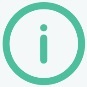 In this section, the applicant should present and describe key motivations to join the ICC based on the challenges the city or the consortium of cities is facing. The section should be developed in the following order (approx. 1 paragraph per bullet point) Overview of key challenges faced by the city or consortium in relation to the selected policy goals (supported by key data and indicators)Motivations to join the ICC to address the identified challenges & explanation of why the city or consortium finds the initiative appealingJustification of how and why the ICC would allow the city or the consortium to better address identified challenges and support the achievement of city goals (potential added value of ICC vs. business as usual approach)Present who is formally endorsing the application within the applicant organisation (and provide supporting documentation). In case of ICC city consortia, this should include the reference to endorsements for individual members as well as on behalf of the lead organisation.City GoalsApplicant preferences (select four, numbered 1 to 4 based on priorities)Transforming industry, green manufacturing and clean productionGrowing startups, SMEs and social economyTransforming and greening construction, housing and urban managementSmart and sustainable tourismSmart and green mobility and transporteGovernment and digitising public servicesEnhancing citizen participation, connectivity and communityPromoting health and wellbeing of citizensSupporting safety and securityInnovative education and training for up- and re-skillingWaste management and circular economyScaling up renewable energy solutions and energy-efficiencyEfficient management of water and water systemsSustainable use and management of natural resourcesSustainable and resilient food systemsClimate resilience and disaster management.The objective of this section is for the applicant to present key city strengths and assets in light of the city goals being pursued. The section should be developed in the following order (approx. 1 paragraph per bullet point) Providing a key overview of the applicant city or consortium of cities in terms of general economic and demographic indicators (population size, population growth rates, employment and unemployment rate, city GDP and growth rates) and data on key economic sectors relevant to the city goals (size and composition of the sectors and growth trends).A qualitative assessment of strengths and existing resources to address city challenges and goals. This could include the existence of strong communities and networks (e.g. businesses, universities, research centres); existing / prior initiatives (e.g. pilot initiatives); infrastructure; knowledge; or policies / institutions; which make the city fertile ground for the ICC to be implemented. Any information regarding city assets (e.g. previous projects, data, on-going initiatives, press articles, etc) can be added to the EoI as an Appendix, but should be explicitly referred to in this section.A description of what is needed to unleash the potential of the identified existing strengths and resources and catalyse change. The section should speak to the unleashed potential the city or the city consortium has in working towards achieving city goals and overall ICC objectives.In the case of city consortia this section should highlight strengths and assets for each of the partner cities, as well as any collective ones.The objective of this section is for the applicant to present the city ecosystems which can contribute to the implementation of the ICC locally. The section should be developed in the following order: Present a clear yet summarised mapping of the existing local stakeholder eco-systems available to address city goals and challenges, and contribute to implementing the ICC activities and action plan. Stakeholder groups should be categorised. Each group should include the names of key actors / stakeholders, as well as their missions and capabilities to address identified city goalsPresent existing linkages within the ecosystems as well as evidence on the existence of a culture of collaboration within the ecosystem. This may be done by presenting examples of previous successful collaborations, collaboration fora or ongoing common projects. For city consortia applicants, this should include any evidence of existing / previous collaborations between partner cities.Identify leadership within the ecosystems by pinpointing organisations or actors who are willing and capable to contribute to implementing the ICC alongside the applicant organisation (this should be accompanied by supporting evidence).Demonstrate the capacity to mobilise and tap into these eco-systems and stakeholder communities to support and drive the ICC process and implementation of action plan (e.g. by presenting previous collaborations, and securing letters of support). Examples of how the applicant intends to engage with the eco-system should be provided.In the case of city consortia this section should describe city ecosystems for each of the consortium partner cities. In addition, if any consortium-level functional ecosystems are already in place, these should be described.Any supporting documentation such as letters of support should be included in the Annex of the EoI and explicitly referenced in the text of this section. The objective of this section is for the applicant to describe the existing policy framework which creates the adequate conditions for the ICC to be carried out. The section should be developed in the following order: Presentation of existing policy strategies, roadmaps relevant to the selected city goals, which could benefit from the ICC assistance and support and demonstrate the existence of policy momentum within the city. In the case of city consortia, this should include policy strategies and roadmaps of individual partners, as well as any strategies or roadmaps implemented at the level of the consortium.Present pipeline of existing projects in relevant fields. The ICC should be implemented in the context of an existing pipeline of projects. The applicant should explain what the added value of the ICC would be in implementing these projects. Applicants should emphasize which specific projects could be rolled out in the short term with the support of the ICC. In the case of city consortia, this should include projects of individual partners, as well any projects designed at the level of the consortium.The financial resources which are secured or could be secured by the applicant to implement the ICC action plan and related projects. This should include sources of funding. In the case of city consortia, this should include resources secured by individual partners, as well as any resources secured at the level of the consortium.The objective of this section is for the applicant to describe the team being proposed to oversee involvement in the ICC. The section should be developed in the following order: Presentation the proposed ICC local team (one representative from the applicant organisation, and two advisors from the ecosystem). This should include the identification of the local manager including qualifications and expertise on management and technology skills, capacity to act as an ambassador within the eco-system, and capacity to work across institutions and government. For city consortia this team of three individuals should be presented for each consortium partner city.Justification of how the applicant will comply with the ICC requirements in terms of resources to be mobilised (see applicant guidelines), as well as in terms of expected support from city leadership. For city consortia this justification should be provided for each consortium partner city.The resumés of the proposed team(s) should be included as an appendix. For city consortia, this section should also identify the consortium coordinator who will be in charge of overseeing consortium-level activities. The resumé for the coordinator should also be submitted as an appendix. The objective of this section is for the applicant to describe how it intends to engage with other cities (members of the ICC network or other networks and initiatives) to support the implementation of the ICC action plan and process. For stand-alone applicants, the section should be developed in the following order (approx. one paragraph per bullet point): Present motivations and rationale for engaging with other cities in light of addressing selected city goals. This should include a clear explanation of the perceived added value of inter-city collaboration as opposed to business as usual.Identify specific areas and projects where inter-city collaboration would be of high added value, and could lead to short term results. The projects should be described as well as the nature of the expected collaboration. Present successful examples of previous inter-city collaborations the city has engaged in. For city consortium applicants, the section should be developed in the following order: Explain the rationale for applying as a consortium to the ICC and the perceived potential benefits. This should include a clear explanation on the added value of participating in the ICC as a consortium vs. stand alone applications. Present specific projects or areas the consortium members wish to collaborate on, in the framework of the ICC.Present successful examples of previous collaborations carried out by the consortium members collectively (i.e. evidence of capacity to collaborate)Explain how consortium members expect to collaborate among each other, as well as with the lead organisation to generate ICC multiplier effects. Present motivations for engaging with other (i.e. non-consortium members) cities in light of addressing selected city goals. The objective of this section is for the applicant to present a clear vision of the effects and impacts their participation in the ICC will bring about in their city. The section should be developed in the following order (approx. one paragraph per bullet point): Description of the changes expected changes to take place as a result of the applicant’s involvement in the ICC during the next two years, as well as in the medium term (I.e. in the next four to five years). This can be illustrated through the use of specific quantitative ambitions and goals, or by presenting projects the applicant expects to be implemented during this time spanExplain how the involvement in the ICC will lead to a more liveable, greener and intelligent city. For city consortia, this section should also include a presentation of the changes and impacts which will be common to all consortium partners, which can be expected to go beyond the members of the consortium (e.g. spill-over effects). 